Profesionālo kvalifikāciju apliecinošā dokumenta sērija ____________ Nr._____________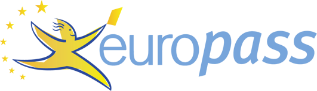 Pielikums profesionālo kvalifikāciju apliecinošam dokumentam(*) Latvija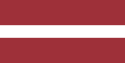 1. Profesionālo kvalifikāciju apliecinošā dokumenta nosaukums(1) Atestāts par arodizglītību Profesionālās kvalifikācijas apliecībaProfesionālā kvalifikācija: Gaļas izcirtējs(1) oriģinālvalodā2. Profesionālo kvalifikāciju apliecinošā dokumenta nosaukuma tulkojums(2) A certificate of vocational basic education A vocational qualification certificateVocational qualification:  Meat cutter**(2) Ja nepieciešams. Šim tulkojumam nav juridiska statusa.3. Kompetenču raksturojumsGaļas izcirtējs veic gaļas izciršanas un sadales darbus, izejvielu/starpproduktu transportēšanas, ražošanas palīgmateriālu sagatavošanas, iepakošanas un vai pēcapstrādes darbus.Apguvis kompetences šādu profesionālo pienākumu un uzdevumu veikšanai:Pārtikas apriti reglamentējošo pamata normatīvo aktu zināšanas: -  pārzināt pārtikas apriti reglamentējošo profesijas darbu pamata normatīvo aktu noteikumus; -  zināt uzņēmuma noteiktās prasības gaļas izciršanā; -  saņemt apmācību par minimālajām higiēnas prasībām; -  iegūt veselības apliecinājumu par tiesībām strādāt pārtikas uzņēmumā. 3.2. Sagatavošanas darbi gaļas izciršana: -  iekārtot darba vietu; -  iepazīties ar gaļas izciršanas sortimentu un apjomu; -  novērtēt gaļas un palīgmateriālu kvalitāti un daudzumu; -  sagatavot darbam atbilstošas gaļas izciršanas iekārtas, instrumentus un inventāru. 3.3. Gaļas izciršana: -  uzraudzīt un nodrošināt gaļas temperatūras atbilstību;  -  sterilizēt darba instrumentus, nodrošinot atbilstošu ūdens temperatūru vai izmantojot alternatīvu metodi; -  uzraudzīt gaļas izciršanas telpas temperatūras atbilstību; -  ievērot gaļas izciršanas higiēnas prasības, tai skaitā personīgās higiēnas prasības; - veikt gaļas izciršanu atbilstoši tehnoloģiskajām instrukcijām saskaņā ar izcirstās gaļas sortimentu un    apjomu; -  ievērot gaļas izciršanas tehnoloģisko iekārtu ekspluatācijas noteikumus; -  nodrošināt gaļas, palīgmateriālu un citu resursu (ūdens, elektrība, gāze u.c.) racionālu izlietojumu; -  savākt pārtikā neizmantojamos dzīvnieku izcelsmes blakusproduktus atbilstošos konteineros vai tvertnēs; -  tīrīt, mazgāt un dezinficēt darba vietu pēc dzīvnieku kaušanas un apstrādes saskaņā ar uzņēmuma    paškontroles programmu. 3.4. Darba drošības un vides aizsardzības noteikumu ievērošana. -  pārbaudīt darba apģērba atbilstību higiēnas un darba drošības prasībām; -  pārbaudīt darba vietas atbilstību darba drošības prasībām; -  pārbaudīt iekārtu, instrumentu un inventāra atbilstību darba drošības prasībām; -  lietot individuālos aizsardzības līdzekļus; -  ievērot drošības zīmes un signālus; -  ievērot elektrodrošības un ugunsdrošības noteikumus; -  ievērot saistošās vides aizsardzības prasības. Papildu kompetences:<<aizpilda izglītības iestāde>>;...;...;...4. Nodarbinātības iespējas atbilstoši profesionālajai kvalifikācijai(3)Strādāt pārtikas aprites uzņēmumos vai kā individuālais komersants, vai pašnodarbināta persona.(3) Ja iespējams5. Profesionālo kvalifikāciju apliecinošā dokumenta raksturojums5. Profesionālo kvalifikāciju apliecinošā dokumenta raksturojumsProfesionālo kvalifikāciju apliecinošo dokumentu izsniegušās iestādes nosaukums un statussValsts iestāde, kas nodrošina profesionālo kvalifikāciju apliecinošā dokumenta atzīšanu<<Dokumenta izsniedzēja pilns nosaukums, adrese, tālruņa Nr., tīmekļa vietnes adrese; elektroniskā pasta adrese. Izsniedzēja juridiskais statuss>>Latvijas Republikas Izglītības un zinātnes ministrija, tīmekļa vietne: www.izm.gov.lv Profesionālo kvalifikāciju apliecinošā dokumenta līmenis(valsts vai starptautisks)Vērtējumu skala/Vērtējums, kas apliecina prasību izpildiValsts atzīts dokuments, atbilst trešajam Latvijas kvalifikāciju ietvarstruktūras līmenim (3. LKI) un trešajam Eiropas kvalifikāciju ietvarstruktūras līmenim (3. EKI).Profesionālās kvalifikācijas eksāmenā saņemtais vērtējums ne zemāk par "viduvēji – 5"(vērtēšanā izmanto 10 ballu vērtējuma skalu).Pieejamība nākamajam izglītības līmenimStarptautiskie līgumi vai vienošanāsAtestāts par arodizglītību vai vidējo izglītību dod iespēju turpināt izglītību 4. LKI/4. EKI līmenī.<<Ja attiecināms. Aizpilda izglītības iestāde, gadījumā, ja noslēgtie starptautiskie līgumi vai vienošanās paredz papildu sertifikātu izsniegšanu. Ja nav attiecināms, komentāru dzēst>>Juridiskais pamatsJuridiskais pamatsProfesionālās izglītības likums (6. pants).Profesionālās izglītības likums (6. pants).6. Profesionālo kvalifikāciju apliecinošā dokumenta iegūšanas veids6. Profesionālo kvalifikāciju apliecinošā dokumenta iegūšanas veids6. Profesionālo kvalifikāciju apliecinošā dokumenta iegūšanas veids6. Profesionālo kvalifikāciju apliecinošā dokumenta iegūšanas veids Formālā izglītība: Klātiene Klātiene (darba vidē balstītas mācības) Neklātiene Formālā izglītība: Klātiene Klātiene (darba vidē balstītas mācības) Neklātiene Ārpus formālās izglītības sistēmas apgūtā izglītība Ārpus formālās izglītības sistēmas apgūtā izglītībaKopējais mācību ilgums*** (stundas/gadi) _______________Kopējais mācību ilgums*** (stundas/gadi) _______________Kopējais mācību ilgums*** (stundas/gadi) _______________Kopējais mācību ilgums*** (stundas/gadi) _______________A: Iegūtās profesionālās izglītības aprakstsB: Procentos no visas (100%) programmas B: Procentos no visas (100%) programmas C: Ilgums (stundas/nedēļas)Izglītības programmas daļa, kas apgūta izglītības iestādē<<Ieraksta izglītības programmas apjomu (%), kas apgūts izglītības iestādes mācību telpās>><<Ieraksta izglītības programmas apjomu (%), kas apgūts izglītības iestādes mācību telpās>><<Ieraksta izglītības programmas apjomu (stundās vai mācību nedēļās), kas apgūts izglītības iestādes mācību telpās>>Izglītības programmas daļa, kas apgūta praksē darba vietā, t.sk. darba vidē balstītās mācībās<<Ieraksta izglītības programmas apjomu (%), kas apgūts ārpus izglītības iestādes mācību telpām,t.i. praktiskās mācības uzņēmumā/-os, mācību praksē darba vietā, darba vidē balstītas mācības>><<Ieraksta izglītības programmas apjomu (%), kas apgūts ārpus izglītības iestādes mācību telpām,t.i. praktiskās mācības uzņēmumā/-os, mācību praksē darba vietā, darba vidē balstītas mācības>><<Ieraksta izglītības programmas apjomu (stundās vai mācību nedēļās), kas apgūts ārpus izglītības iestādes mācību telpām,t.i. praktiskās mācības uzņēmumā/-os, mācību praksē darba vietā, darba vidē balstītas>>*** Attiecināms uz formālajā ceļā iegūto izglītību.Papildu informācija pieejama:www.izm.gov.lvhttps://visc.gov.lv/profizglitiba/stand_saraksts_mk_not_626.shtmlNacionālais informācijas centrs:Latvijas Nacionālais Europass centrs, http://www.europass.lv/*** Attiecināms uz formālajā ceļā iegūto izglītību.Papildu informācija pieejama:www.izm.gov.lvhttps://visc.gov.lv/profizglitiba/stand_saraksts_mk_not_626.shtmlNacionālais informācijas centrs:Latvijas Nacionālais Europass centrs, http://www.europass.lv/*** Attiecināms uz formālajā ceļā iegūto izglītību.Papildu informācija pieejama:www.izm.gov.lvhttps://visc.gov.lv/profizglitiba/stand_saraksts_mk_not_626.shtmlNacionālais informācijas centrs:Latvijas Nacionālais Europass centrs, http://www.europass.lv/*** Attiecināms uz formālajā ceļā iegūto izglītību.Papildu informācija pieejama:www.izm.gov.lvhttps://visc.gov.lv/profizglitiba/stand_saraksts_mk_not_626.shtmlNacionālais informācijas centrs:Latvijas Nacionālais Europass centrs, http://www.europass.lv/